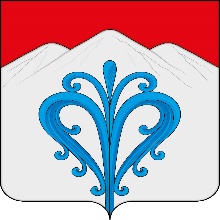 Красноярский крайБалахтинский районАдминистрация Кожановского сельсоветаПОСТАНОВЛЕНИЕ07 октября 2022г.                             	                                                     №49Об отмене постановления от 05.11.2015 №83 «О муниципальном звене территориальной подсистемы государственной системы предупреждения и ликвидации чрезвычайных ситуаций Красноярского края» В соответствии с Федеральным законом от 06.10.2003 № 131-ФЗ «Об общих принципах организации местного самоуправления в Российской Федерации», руководствуясь Уставом Кожановского сельсовета, ПОСТАНОВЛЯЮ:1. Отменить постановление администрации Кожановского сельсовета от 05.11.2015 №83 «О муниципальном звене территориальной подсистемы государственной системы предупреждения и ликвидации чрезвычайных ситуаций Красноярского края».2. Контроль за исполнением постановления оставляю за собой.3. Настоящее постановление вступает в силу в день, следующий за днем его официального опубликования в газете «Кожановский вестник» и на       официальном сайте администрации Кожановского сельсовета в сети «Интернет».И.о. главы сельсовета   Е.С. Минеева